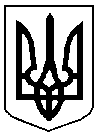 У К Р А Ї Н АДОБРОПІЛЬСЬКА   РАЙОННА  ДЕРЖАВНА  АДМІНІСТРАЦІЯВІДДІЛ   ОСВІТИ                                                          Н   А   К   А   Звід 24.10.2017р.м.Добропілля                                                                          № 327-ДПро  участь в Міжнародному конкурсі  для вчителів  «Українознавчіпріоритети навчально-виховного процесу»    На виконання Указу Президента України № 580/2015 «Про стратегію національно-патріотичного виховання дітей та молоді на 2016–2020 роки», у межах заходів на реалізацію Концепції національно-патріотичного виховання дітей та молоді, затверджених наказом МОН України від 16 червня 2015 року № 641, відповідно до Постанови Кабміну України № 1392 від 23 листопада 2011 року щодо вимог про українознавче спрямування всіх освітніх галузей Державного стандарту базової і повної загальної середньої освіти, листа департаменту освіти і науки Донецької облдержадміністрації від 20.10.2017 №801/09 «Про проведення Міжнародного конкурсу для вчителів «Українознавчі пріоритети навчально-виховного процесу» згідно з Положенням про проведення Міжнародного конкурсу для вчителів «Українознавчі пріоритети навчально-виховного процесу» з метою вивчення, узагальнення та поширення кращого педагогічного досвіду вчителів українознавства, учителів-предметників, учителів початкових класів загальноосвітніх навчальних закладів, патріотичного виховання підростаючого поколінняНАКАЗУЮ     1. Прийняти участь в Міжнародному Конкурсі  для вчителів  «Українознавчі пріоритети навчально-виховного процесу» згідно з Положенням (додаток 1)2    2.Керівникам закладів освіти:    2.1. Сприяти участі педагогічних працівників закладів освіти району в Міжнародному Конкурсі  для вчителів  «Українознавчі пріоритети навчально-виховного процесу» .    2.2. Надіслати заявки-анкети (додаток 2) на участь у Конкурсі, конспекти уроків з українознавства або одного з предметів навчального плану українознавчого спрямування (в електронному вигляді) електронною поштою на адресу: ukrainian.studies@ukr.net  до 01 січня 2018 року.    2.3.Надати  до 05 січня 2018 року на електронну адресу mzrmk@ukr.net  інформацію про участь учителів закладів освіти  в заході.   3.Районному методичному кабінету(Єжижанська М.З.):   3.1. Надати  до 20 січня 2018 року на електронну адресу  відділу української мови та літератури ДоноблІППО viddilukrfilolog@ippo.dn. інформацію про участь учителів Добропільського району в Міжнародному Конкурсі  для вчителів «Українознавчі пріоритети навчально-виховного процесу» (додаток 3).   3.2. Висвітлювати результати участі в  Конкурсі  на сайті відділу освіти,  у місцевих засобах масової інформації.   4. Даний наказ розмістити на сайті відділу освіти.    5. Координацію щодо виконання наказу покладаю на Єжижанську М.З., контроль - на головного спеціаліста  інспектора шкіл Карпову О.В.   Начальник відділу освіти                         Л.М.ГапичЗ наказом ознайомлені:                                  Надано:_____________О.В.Карпова                          до справи - 1_____________М.З.Єжижанська                   РМК – 1                                                                          школи - 8Єжижанська М.З.0958561476Додаток № 1                                                                                            до наказу відділу освіти                                                                                             від 24.10.2017 № 327-ДЗАТВЕРДЖЕНО:Рішенням Вченої ради Науково-дослідного інституту українознавства(протокол від 19.09.2017 № 6)Голова Вченої ради Науково-дослідного інституту українознавства МОН України______________ Б.М. Галайко___________________ 2017 р.ПОЛОЖЕННЯпро проведення Міжнародного конкурсудля вчителів загальноосвітніх навчальних закладів«Українознавчі пріоритети навчально-виховного процесу»1. Загальні положення1.1. Дане положення про Міжнародний конкурс для вчителів загальноосвітніх навчальних закладів «Українознавчі пріоритети навчально-виховного процесу» (далі Конкурс) визначає мету, завдання, порядок організації та проведення Конкурсу, порядок участі в Конкурсі, визначення переможців та призерів, умови отримання сертифікатів, а також засади його інформаційного забезпечення.1.2. Засновником Конкурсу є Науково-дослідний інститут українознавства МОН України.1.3. У Конкурсі можуть брати участь загальноосвітні навчальні заклади усіх типів і форм власності України, закордонні українські навчальні закладів.1.4. Участь у Конкурсі безкоштовна.2. Мета та завдання конкурсу2.1. Конкурс проводиться на виконання Указу Президента України М 580/2015 «Про Стратегію національно-патріотичного виховання дітей та молоді на 2016-2020 роки» та в рамках заходів на реалізацію Концепції національно-патріотичного виховання дітей та молоді (наказ МОН України від 16 червня 2015 року № 641), відповідає вимозі про українознавче спрямування всіх освітніх галузей Державного стандарту базової і повної загальної середньої освіти з метою вивчення, узагальнення та поширення кращого педагогічного досвіду вчителів українознавства та інших учителів-предметників, учителів початкових класів загальноосвітніх навчальних закладів.Метою Конкурсу є ознайомлення та поширення кращого досвіду освітян щодо українознавчого наповнення системи освіти, викладання курсу за вибором «Українознавство», а також використання елементів українознавства в різних галузях освіти в Україні та за кордоном з метою патріотичного виховання підростаючого покоління, головною метою якого є набуття молодими громадянами соціального досвіду, готовності до виконання громадянських і конституційних обов'язків, успадкування духовних надбань українського народу, формування особистісних рис громадянина Української держави.2.2.Завдання конкурсу: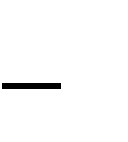 популяризувати педагогічні здобутки педагогів-новаторів, створити банк кращих розробок уроків з українознавства;здійснити пошук, виявлення та методичну підтримку педагогічних методів, засобів і форм навчання щодо українознавчого наповнення всіх освітніх галузей; сприяти виробленню соціальних і культурних компетентностей, що передбачають вміння зберігати та захищати національну ідентичність через визначення ціннісних пріоритетів, повагу до своєї історії, традицій, мовні та культурні практики;використати потенціал українознавства як засобу формування свідомого і мотивованого українського патріотизму у шкільних дисциплінах;наповнити науково-практичні моделі освітньо-виховного процесу сучасним українознавчим змістом, враховуючи модернізацію освіти, інтелектуальну мобільність молоді;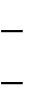 посилити інтерес до відновлення та вшанування національної пам'яті;сприяти військово-патріотичному вихованню молоді, з метою відстоювання ідеалів свободи та державності України.Порядок і умови проведення конкурсуДо участі в Конкурсі запрошуються вчителі загальноосвітніх навчальних закладів усіх типів і форм власності України, закордонних українських навчальних закладів. Участь у Конкурсі здійснюється з ініціативи педагогічного працівника, підтвердженням чого є заповнена згідно з вимогами конкурсу та надіслана на адресу Оргкомітету заявка.        3.2.Для участі в Конкурсі необхідно надіслати заявку-анкету на участь у Конкурсі, конспект уроку з українознавства або одного з предметів навчального плану українознавчого спрямування (в електронному вигляді) електронною поштою на адресу: ukrainian.studies@ukr.net.        3.3.Конкурс проводиться у заочній формі.Прийом заявок і конкурсних робіт: з 15 жовтня 2017 р. до 15 січня 2018 р. Визначення переможців Конкурсу – до 15 лютого 2018 р.       3.4.Підготовлені документи надаються в Оргкомітет не пізніше 15 січня 2018 р.Заявки, надані після вказаного терміну, не приймаються і не розглядаються. Вимоги до конкурсної роботи: Конкурсні роботи готують державною мовою і надсилають в електронному вигляді (А4 (шрифт ТНР; кегль 14, міжрядковий інтервал 1,5). Обсяг конкурсної роботи до 10 сторінок (окрім списку використаних джерел і додатків). У конспекті уроку обов’язково зазначається клас, предмет, тема уроку, мета, обладнання, хід уроку, список використаних джерел, додатки (презентації, відео, фото та інші ілюстративні матеріали (в електронному вигляді).         3.5.Оргкомітет залишає за собою право відхилити заявку учасника, якщо вона не відповідає основним вимогам цього положення.         3.6.Реєстрація учасників конкурсу проводиться безкоштовно.         3.7.Критерії оцінювання згідно з Додатком 1 до Положення.4.Порядок вибору переможців та нагородженняПереможці в номінаціях (1-3 місця) визначаються конкурсним журі у складі наукових співробітників Науково-дослідного інституту українознавства за участю освітянської громадськості.         4.2.Оцінювання відбувається у таких номінаціях:Авторський навчальний урок з курсу за вибором «Українознавство» для вчителів початкової школи.Авторський навчальний урок з курсу за вибором «Українознавство» для вчителів базової загальної середньої школи (5-9 класи).Авторський навчальний урок з курсу за вибором «Українознавство» для вчителів повної загальної середньої освіти (10-11 класи).Авторський розвивальний навчальний урок з предметів гуманітарного циклу на українознавчій основі.Авторський розвивальний навчальний урок з предметів природничого циклу на українознавчій основі.Авторський розвивальний навчальний урок з предметів фізико-математичного циклу на українознавчій основі.Авторський розвивальний навчальний урок з предметів естетичного циклу на українознавчій основі.           4.3.Результати Конкурсу та нагородження конкурсантів фіксуються                                         протоколом засідання журі. Переможці визначаються в результаті    колегіального аналізу поданих матеріалів.5.Інформаційне забезпечення конкурсуКонкурс проводиться за участю благодійних фондів і спонсорської допомоги.Учасники надають Оргкомітету персональні дані, які відповідно до Закону України «Про захист персональних даних» використовуються Оргкомітетом. Про ознайомлення та погодження з умовами збору персональних даних Учасника окремо проставлена відмітка в пункті форми заявки.Інформація про результати конкурсу розміщується на офіційному сайті Науково-дослідного інституту українознавства.          5.4.За результатами Конкурсу планується видання матеріалів.6.Контактна інформація Оргкомітету КонкурсуНауково-дослідний інститут українознавства вул. Ісаакяна 18, м. Київ, 01135Тел./факс: 044-236-01-02(067) 96-11-662 (Бойко Тетяна Іванівна) (099)25-77-548 (Бойко Світлана Миколаївна)Додаток 1 до Положення                                                            про проведення Міжнародного                                                                        конкурсу для вчителів                                                                                                                                          загальноосвітніх навчальних                                               закладів «Українознавчі                                                                       пріоритети навчально-виховного                                                                                                              процесу»Критерії оцінювання конспекту урокуМаксимальна оцінка конспекту уроку – 90 балівДодаток № 2                                                                                            до наказу відділу освіти                                                                                             від 24.10.2017 № 327-ДЗаявка-анкетана участь у Міжнародному конкурсі для вчителів«Українознавчі пріоритети навчально-виховного процесу»Додаток № 3                                                                                            до наказу відділу освіти                                                                                             від 24.10.2017 № 327-ДІнформаціяпро участь у Міжнародному конкурсі «Українознавчі пріоритети навчально-виховного процесу»учителів ___________________________районуНачальник відділу  освітиКритерії оцінюванняПоказникиБалиФахова компетентністьАктуальність обраної теми10Фахова компетентністьВикористання українознавчого матеріалу, науковість20Фахова компетентністьМультимедійність10Методична компетентністьДосягнення мети і завдань уроку та відповідність навчальній програмі10Методична компетентністьВикористання інноваційних педагогічних технологій, форм і методів навчання та виховання10Методична компетентністьЗалучення учнів до практичної діяльності, можливість використання набутих знань у повсякденному житті5Психолого- педагогічна компетентністьМотивація та активізація пізнавального інтересу учнів, рефлексія5Психолого- педагогічна компетентністьВідповідність матеріалу уроку віковим особливостям учнів5Психолого- педагогічна компетентністьЗалучення емоційної сфери та переживань учнів під час заняття5Культура оформленняМовна грамотність5Культура оформленняВідповідність вимогам, культура оформлення, охайність51. Прізвище, ім’я,  по батькові (повністю) __________________________________________________2. Вік ________________________________________________________________________________3. Посада _____________________________________________________________________________4. Предмет, який Ви викладаєте __________________________________________________________5. Місце роботи ______________________________________________________________________________________________________________________________________________________________6. Педагогічний стаж роботи _____________________________________________________________7. Звання ______________________________________________________________________________8. Назва номінації, до якої належить авторський урок (з перелічених у Положенні про Конкурс) _________________________________________________________________________________________________________________________________________9. Електронна адреса _______________________________________________________10. Телефон _______________________________________________________________11. У різних країнах світу вивчають американознавство, китаєзнавство, полоністику (сукупність наук, предметом вивчення яких є польська мова, польська філологія, польська література та культура Польщі), японознавство, грузинознавство, росієзнавство тощо. Чи повинні українські школярі вивчати предмет українознавство? Якщо так, то чому? _______________________________________________________________________________________________________________________________________________________________________________________________________________________________________________________________________________________12. Що саме, на Вашу думку, може зацікавити школярів на уроках (факультативах) з українознавства?________________________________________________________________________________________________________________________________________________________________________________________________________________________________________________________________________________________13. Вкажіть Ваші побажання щодо змісту нових програм з курсу за вибором «Українознавство». ___________________________________________________________________________________________________________________________________________________________________________________________________________________________________________________________________________________14. Якою додатковою навчально-методичною літературою Ви користуєтеся найчастіше, щоб надати уроку українознавчий зміст?________________________________________________________________________________________________________________________________________________________________________________________________________________________________________________________15. З якою метою, на Вашу думку, викладаються українознавчі предмети (українська мова і література, історія України, українська культура) в українських освітніх осередках за кордоном, включаючи суботні та недільні школи?_________________________________________________________________________________________________________________________________________________________________________________________________________________________________________________________________________________________________ 16. Які навчально-виховні заходи потрібно проводити в освітніх закладах України та за кордоном, щоб підняти рівень національної самосвідомості молодого покоління? ______________________________________________________________________________________________________________________________________________________________________________________________________________________________17. Яку саме інформацію, на Вашу думку, мають більше висвітлювати в засобах масової інформації, щоб українці могли пишатися тим, що вони зробили для світової цивілізації та культури?___________________________________________________________________________________________________________________________________________________________________________________________________________________________________________________________________________________18. На яких цінностях варто сьогодні виховувати молоде покоління? ___________________________________________________________________________________________________________________________________________________________________19. Нові умови соціально-економічного розвитку та непроста політична ситуація в Україні, пов’язана з російсько-українською війною, вимагають по-новому організовувати процес навчання. Що, на Ваш погляд, потрібно змінити в українській системі освіти? _______________________________________________________________________________________________________________________________________________________________________________________________________________________________________________________________________________________20. Чи беруть Ваші учні участь в українознавчих конкурсах, наукових проектах? Якщо так, то вкажіть в яких. __________________________________________________________________________________________________________________________________________________________________________________________________________________________________________________________________21. Що, на Вашу думку, варто знати про Україну та український світ сучасному випускнику школи? __________________________________________________________________________________________________________________________________________________________________________________________________________22. Відповідно до ст. 8 Закону України «Про захист персональних даних», я своїм підписом добровільно надаю свою згоду на автоматизовану, а також без використання засобів автоматизації обробку (включаючи збирання, накопичення, зберігання та використання) моїх персональних даних з метою забезпечення реалізації відносин, що вимагають обробки персональних даних_________________________________________________________________________                                                                                    (підпис)№ з/пПовна назва навчального закладуПрізвище, ім’я, по батькові учасникаНазва номінаціїТема уроку, класКонтактний телефон